Monthly MeetingSTARTINGNovember 11, 20217:00 PM – 8:00PM NIA 20 PRESENTSGRAPEVINE WORKSHOPTopic: NIA 20 Grapevine Workshop (2nd Thursday of every month)
Time:  07:00 PM Central Time (US and Canada)
        Every month on the Second Thu, until Dec 9, 2021
        Nov 11, 2021 07:00 PM
        Dec 9, 2021 07:00 PM
Please download and import the following iCalendar (.ics) files to your calendar system.
Monthly: https://us02web.zoom.us/meeting/tZclcuqqpjkoE9bqucFHvNMm5bvx-Q3euHqT/ics?icsToken=98tyKuGrpj4pGNyXshCFRpwqGo_4b-rxiHpBj_pfjQrmJQhFTC77Y-BUKv9OQ93F

Join Zoom Meeting
https://us02web.zoom.us/j/83853282292?pwd=MXFzdWRvb1k3NEdEZHlPL3MxdlpKUT09

Meeting ID: 838 5328 2292
Passcode: grapevineEmail questions to:gpv@aa-nia-dist40.orgAA D40 web page:www.aa-nia-dist40.orgReach an Alcoholic:630-653-6556“WHATS UP WITH GRAPEVINE”“2021 Challenge $7.34”What is GrapevineCome join us, learn Grapevine history, What’s new in GV, How to access GV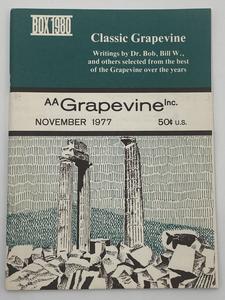 NOVEMBER TOPIC IS “Classic Grapevine”Please join this interactive workshop where we will show you the How To’s of Grapevine and what benefits are available to you and your program.